200401・・へのアンケート　　　１. は？２. ピースおおさかのはどうでしたか？３.　かったとじたがあればしてください。４.　くなかったとじた、などがあればごください。ごありがとうございました。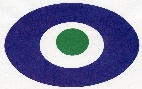 